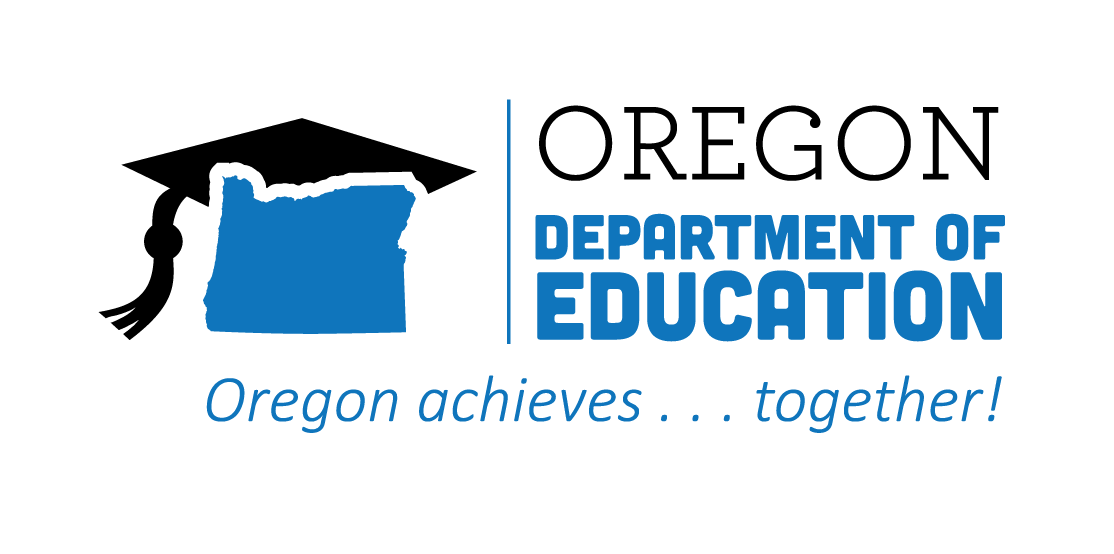 The Oregon CTE State Plan is a high level, four-year strategic plan that integrates state and federal priorities to implement the "Strengthening Career and Technical Education for the 21st Century Act" (commonly known as Perkins V). Equity has been infused as an important consideration in all aspects of the state plan, and we have identified specific goals to help support this important work.  The following are Local and State accomplishments made around Equity and Civil Rights goals during the second year.2021-2022 ACCOMPLISHMENT HIGHLIGHTS2022-2023 GOALS